Well Deserved Desserts Logos and Banners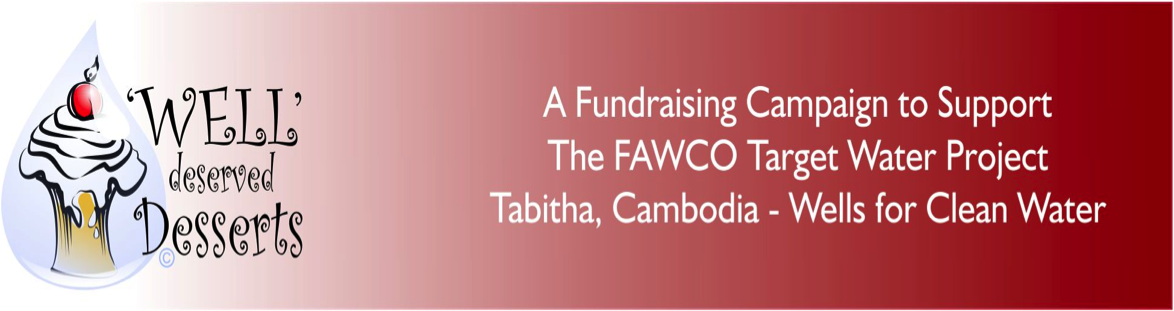 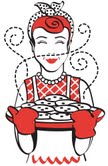 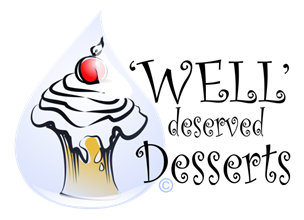 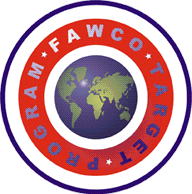 FAWCO Target Water Project Logo